     С 4  по 14 марта  в школах Змеиногорского района стартует Всероссийская неделя финансовой грамотности для детей и молодежи 2022 года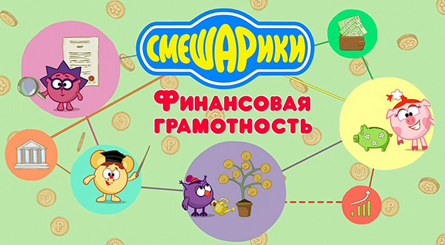           С   4 апреля  по 14 апреля 2022 года в школах Змеиногорского района   пройдет VIII Всероссийская Неделя финансовой грамотности для детей и молодежи.            Мероприятия Недели помогут детям и молодым людям получить практические навыки управления карманными деньгами и научиться отвечать за личный бюджет по-взрослому.              Организатором Недели выступают Министерство финансов Российской Федерации и Центральный Банки Российской Федерации.Координатор Недели в России: НИФИ Минфина России.С 4 по 10 апреля 2022 года в рамках Недели на странице «Мои финансы» ВКонтакте и на портале Моифинансы.рф будет запущен образовательный фестиваль ФинЗОЖ Фест для школьников, который включает в себя следующие события:–  Онлайн-урок для школьников младших классов: Азбука финансовой грамотности» от Смешариков. Любимые круглые герои подскажут, откуда берутся деньги и как их тратить, чтобы хватило на игрушку и осталось на мороженое. Для дошкольников и учеников 1-2 классов.«Пинкод. Азбука финансовой грамотности» - то, что нужно детям, которые мечтают о первых деньгах. Что такое криптовалюта? Для чего нужна страховка? Зачем мошенникам ваши данные? И как под видом подработки может скрываться финансовая пирамида? Все ответы в мультфильме! Для учеников 3-4 классов.– Конкурс для школьников младших классов, приуроченный к запуску подкастов «Крош и Грош»;– Финансовая онлайн-игра «Знаток ФинЗОЖ»;– «Сказка о деньгах», в которой, конечно же, есть и намек. По сюжету жизнь обычной семьи круто меняется. В ней появляется Иван - оживший персонаж компьютерной игры по мотивам русского фольклора. Он плохо разбирается в том, как устроен мир в 21 веке, и часто ставит своих новых друзей в забавные положения. Сериал расскажет, как начать собственное дело, разобраться в налогах и не потерять заработанное. Для учеников 5-7 классов.– Полезные лайфхаки от финансовых экспертов и блогеров в социальных сетях «Мои финансы».Более подробная информация об акции и материалы для проведения мероприятий здесь. 